Publicado en Ciudad de México el 28/04/2022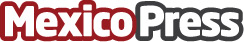 Bodas Destino: 5 lugares ideales para celebrar una boda de playa en MéxicoMéxico es un referente mundial cuando se habla de playas paradisíacas. Tanto para extranjeros como para mexicanos, celebrar una boda en la playa es una de las opciones preferidas pero ¿cuánto cuesta una boda en la playa? ¿Qué lugares y fechas son mejores para celebrarlas? Aquí se comparten algunas opciones para todos los gustos, requerimientos y presupuestos, pero antes de empezar a responder estas preguntas, un contexto sobre las bodas destinoDatos de contacto:Daniela Arreola+34657353312Nota de prensa publicada en: https://www.mexicopress.com.mx/bodas-destino-5-lugares-ideales-para-celebrar Categorías: Nacional Viaje Entretenimiento Turismo Celebraciones http://www.mexicopress.com.mx